INDICAÇÃO Nº 5332/2018Indica ao Poder Executivo Municipal roçagem de mato na praça, localizada á Rua País de Gales, no Jardim Candido Bertine.Excelentíssimo Senhor Prefeito Municipal, Nos termos do Art. 108 do Regimento Interno desta Casa de Leis, dirijo-me a Vossa Excelência para indicar que, por intermédio do Setor competente, seja executada roçagem de mato na praça, localizada á Rua País de Gales, no Jardim Candido Bertine. Justificativa:Este vereador foi procurado por munícipes que reclamaram da necessidade de roçagem de mato na referida praça, pois ali muitas pessoas fazem uso dos aparelhos de ginastica, além de fazerem caminhadas e as crianças ficam brincando, o mato alto ajuda na proliferação de insetos podendo causar perigo a todos, que frequentam o local.Plenário “Dr. Tancredo Neves”, em 29 de novembro de 2.018.Carlos Fontes-vereador-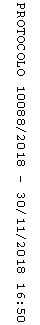 